Housing Application and AgreementOn-campus accommodation is guaranteed and coordinated for you. You will be assigned a dormitory for the entire semester. As part of the housing process, you will need to complete an application, sign an agreement, and obtain renters insurance. STEP 1: COMPLETE HOUSING APPLICATION ON SELF-SERVICE CAROLINALog into my.sc.eduUnder the “Newly Admitted Student” section, select “View Housing” and Columbia CampusOnce on the Housing page, select “Apply”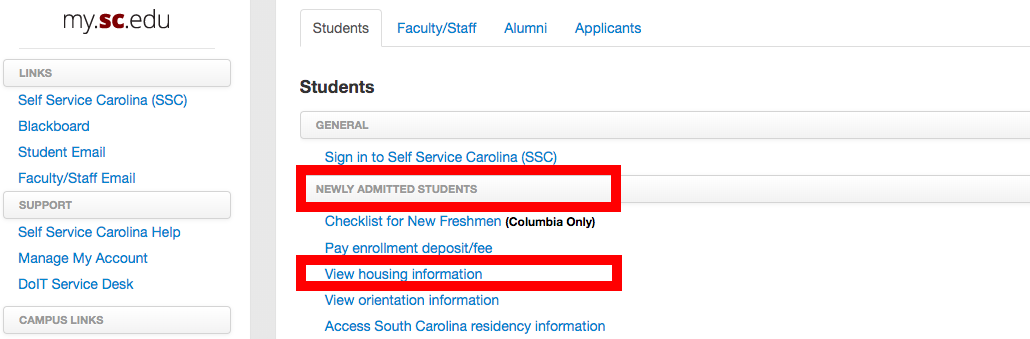 Complete the application. Preferences will not be collected, and you should not need to select a move-in time. If you do, select any time to move to the next page.You are required to purchase renter’s insurance, as part of the housing process. A link to the preferred vendor is available in the housing application. The rate for an entire year is $120. If you are a semester only student, you can contact the insurance company to inquire about a possible prorated rate.Your permanent housing assignment will become available after you complete the housing application. 